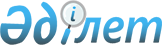 2018 жылға арналған мектепке дейінгі тәрбие мен оқытуға мемлекеттік білім беру тапсырысын, ата-ана төлемақысының мөлшерін бекіту туралыАқмола облысы Жақсы ауданы әкімдігінің 2018 жылғы 4 қаңтардағы № а-0/01 қаулысы. Ақмола облысының Әділет департаментінде 2018 жылғы 17 қаңтарда № 6355 болып тіркелді
      РҚАО-ның ескертпесі.

      Құжаттың мәтінінде түпнұсқаның пунктуациясы мен орфографиясы сақталған.
      "Қазақстан Республикасындағы жергілікті мемлекеттік басқару және өзін-өзі басқару туралы" Қазақстан Республикасының 2001 жылғы 23 қаңтардағы Заңына, "Білім туралы" Қазақстан Республикасының 2007 жылғы 27 шілдедегі Заңының 6 бабы 4 тармағының 8-1) тармақшасына сәйкес, Жақсы ауданының әкімдігі ҚАУЛЫ ЕТЕДI:
      1. Қоса берілген 2018 жылға арналған мектепке дейінгі тәрбие мен оқытуға мемлекеттік білім беру тапсырысы, ата-ана төлемақысының мөлшері бекітілсін.
      2. Осы қаулының орындалуын бақылау аудан әкімінің орынбасары Л.Сейдахметоваға жүктелсін.
      3. Осы қаулы Ақмола облысының Әділет департаментінде мемлекеттік тіркелген күнінен бастап күшіне енеді және ресми жарияланған күнінен бастап қолданысқа енгізіледі. 2018 жылға арналған мектепке дейінгі тәрбие мен оқытуға мемлекеттік білім беру тапсырысын, ата-ана төлемақысының мөлшері
					© 2012. Қазақстан Республикасы Әділет министрлігінің «Қазақстан Республикасының Заңнама және құқықтық ақпарат институты» ШЖҚ РМК
				
      Аудан әкімі

Қ.Сүйіндіков
Жақсы ауданы әкімдігінің
2018 жылғы "04" 01
№ а-0/01 қаулысымен
бекітілген
№
Мектепке дейінгі білім беру ұйымдарының түрі
Мектепке дейінгі тәрбие мен оқыту ұйымдарындағы тәрбиеленушілердің саны
Мектепке дейінгі тәрбие мен оқыту ұйымдарындағы тәрбиеленушілердің саны
Бір тәрбиеленушіге айына жұмсалатын шығындардың орташа құны
(теңге)
Бір тәрбиеленушіге айына жұмсалатын шығындардың орташа құны
(теңге)
Мектепке дейінгі білім беру ұйымдардағы ата-аналардың бір айға төлемінің мөлшері
(теңге)
Мектепке дейінгі білім беру ұйымдардағы ата-аналардың бір айға төлемінің мөлшері
(теңге)
№
Мектепке дейінгі білім беру ұйымдарының түрі
мемлекеттік
жеке
меншік
мемлекеттік
жеке
меншік
мемлекеттік
жеке
меншік
1
Балабақша
205
0
23 870,0
0
11 541,0
0
2
Мектеп жанындағы толық күн қатынайтын шағынорталық
85
0
23 082,0
0
11 541,0
0
3
Мектеп жанындағы жарты күн қатынайтын шағынорталық
140
0
11 541,0
0
0
0